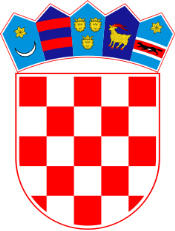 REPUBLIKA HRVATSKAOPĆINSKI SUD U RIJECIURED PREDSJEDNIKAPoslovni broj: 07 Su-1089/2023-4U Rijeci 30. kolovoza 2023.OBAVIJESTuz javni natječaj Općinskog suda u Rijeci za radna mjesta:I. vrste sudski savjetnik (2 izvršitelja/ice)III. vrste administrativni referent – sudski zapisničar (5 izvršitelja/ica)III. vrste administrativni referent – sudski zapisničar – vježbenik (1 izvršitelj/ica)u Općinskom sudu u Rijeci na neodređeno vrijemeOpis poslova radnog mjesta sudski savjetnik:Pomaže sucu u radu, izrađuje nacrte sudskih odluka, samostalno provodi određene sudske postupke, ocjenjuje dokaze i utvrđuje činjenice te podnosi sucu pisani prijedlog na temelju kojeg sudac donosi odluku, te obavlja i druge odgovarajuće poslove.Opis poslova radnog mjesta administrativni referent - sudski zapisničar i administrativni referent - sudski zapisničar - vježbenik:Piše po diktatu, vrši prijepis, izrađuje jednostavnije dopise, poziva stranke na ročišta, tehnički dorađuje spise, te obavlja i druge odgovarajuće poslovePodaci o plaći:Plaću službenika čini umnožak koeficijenta složenosti poslova radnog mjesta i osnovice za izračun plaće, uvećan za 0,5% za svaku navršenu godinu radnog staža.Osnovica za izračun plaće iznosi 902,08 eura.Koeficijent složenosti poslova radnog mjesta I. vrste sudskog savjetnika je 1,552.Koeficijent složenosti poslova radnog mjesta III. vrste administrativnog referenta – sudskog zapisničara je 0,990.Koeficijent složenosti poslova radnog mjesta III. vrste administrativnog referenta – sudskog zapisničara – vježbenika je 0,841.Državnim službenicima i namještenicima isplaćuje se i privremeni dodatak na plaću i to:– u bruto iznosu od 163,62 eura mjesečno, ako su raspoređeni na radna mjesta s koeficijentom u rasponu 0,631 – 1,110;– u bruto iznosu od 130,89 eura mjesečno, ako su raspoređeni na radna mjesta s koeficijentom u rasponu 1,111 – 1,529;– u bruto iznosu od 98,17 eura mjesečno, ako su raspoređeni na radna mjesta s koeficijentom u rasponu 1,530 – 1,867.Državnim službenicima i namještenicima u tijelima sudbene vlasti raspoređenim na radna mjesta za koje je utvrđen koeficijent složenosti poslova do 2,30, isplaćuje se i dodatak na plaću u visini od 12 %.Način testiranja kandidata:Testiranje se sastoji od:- provjere znanja bitnih za obavljanje poslova radnog mjesta za koje se prima – pisani test;- za radna mjesta pod 2.) i 3.) provjere sposobnosti i vještina pisanja teksta na računalu u vidu prijepisa i diktata;- razgovora s KomisijomIzvori za pripremanje su:- za sva radna mjesta Ustav Republike Hrvatske (Narodne novine broj: 56/90, 135/97, 113/00, 28/01, 76/10 i 5/14);- za sva radna mjesta Sudski poslovnik (Narodne novine broj: 37/14, 49/14, 8/15, 35/15, 123/15, 45/16, 29/17, 33/17, 34/17, 57/17, 101/18, 119/18, 81/19, 128/19, 39/20, 47/20, 138/20, 147/20, 70/21, 99/21, 145/21, 23/22 i 12/23);- za radna mjesta pod 1.) Zakon o sudovima (Narodne novine broj: 28/13, 33/15, 82/15, 82/16, 67/18, 126/19, 130/20, 21/22, 60/22 i 16/23);								OPĆINSKI SUD U RIJECI